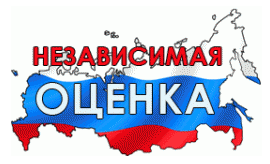 Уважаемые потребители образовательных услуг!На официальном сайте для размещения информации о государственных и муниципальных учреждениях в информационно - телекоммуникационной сети «Интернет» (bus.gov.ru) обеспечивается возможность оставить гражданину отзыв о работе образовательной организации и о результатах независимой оценки качества условий осуществления образовательной деятельности образовательной организации. Обращаем внимание, что возможность оставить отзыв на сайте bus.gov.ru о качестве условий осуществления образовательной деятельности в ОО предоставляется, если гражданин зарегистрируется в единой системе идентификации и аутентификации пользователей.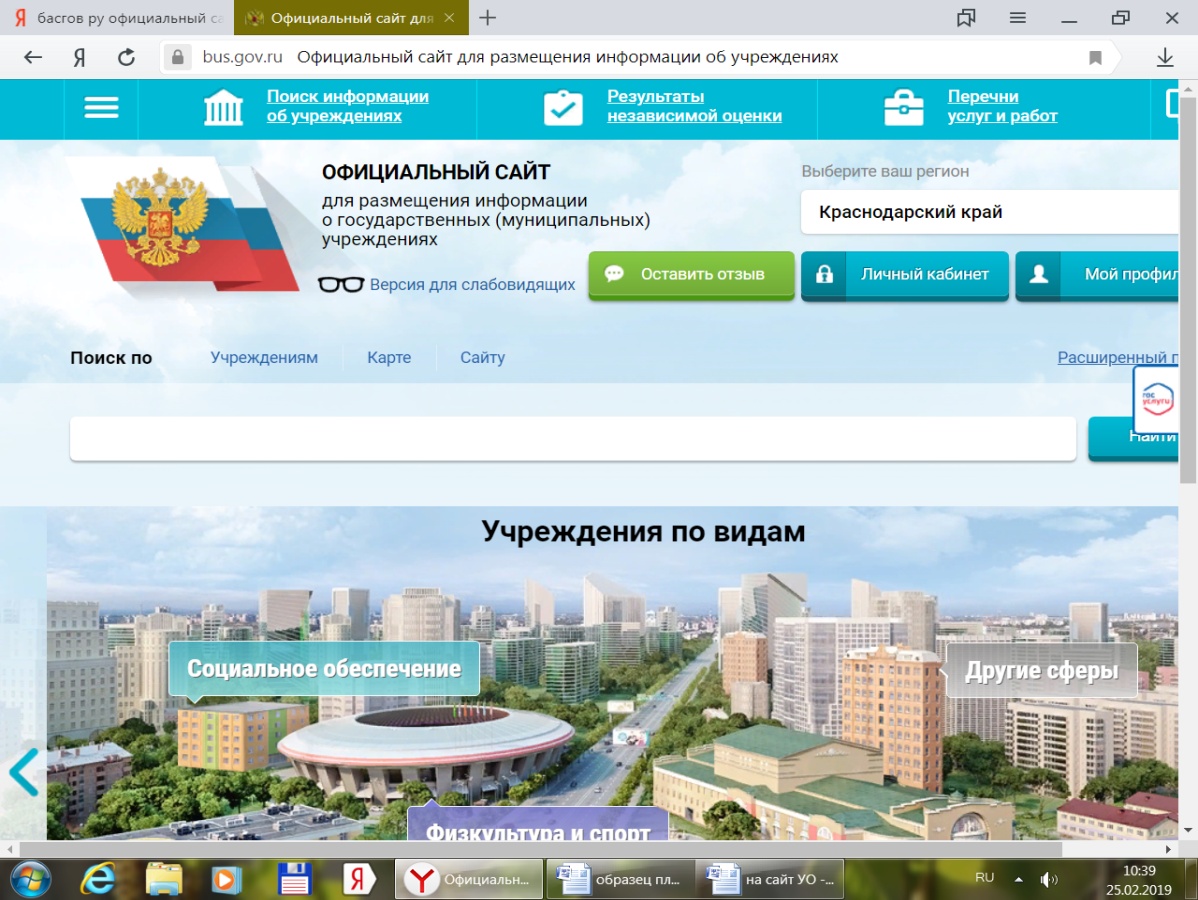 